Кружок «Очумелые ручки»Манкография. «Подарок для мамы»Цель: Продолжать учить детей рисовать манной крупой и акварелью.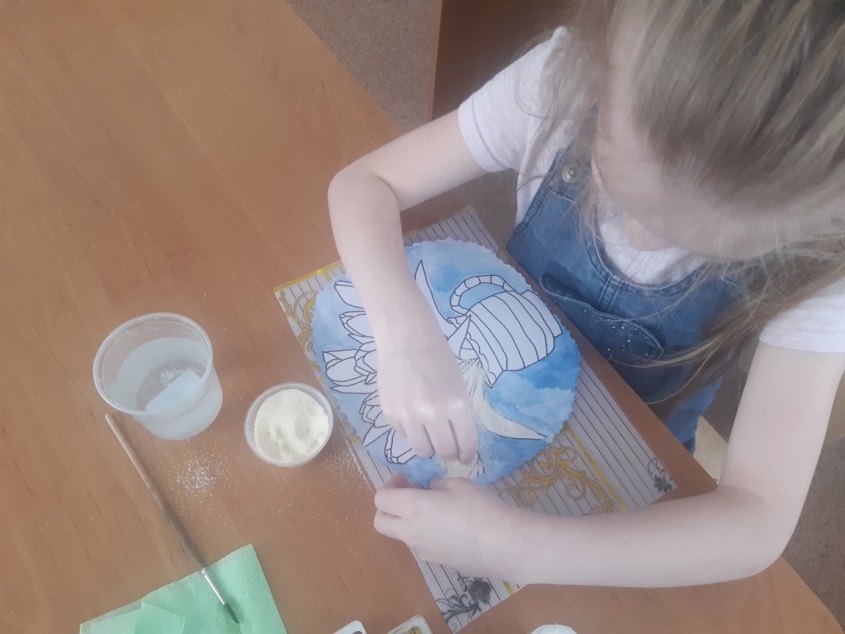 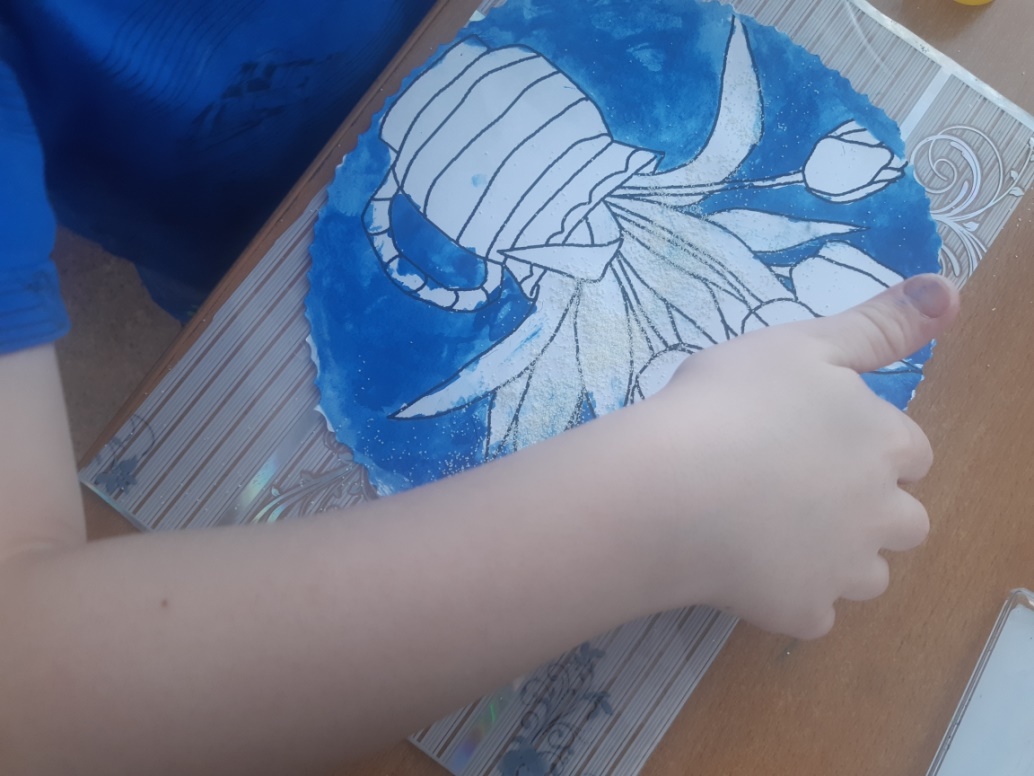 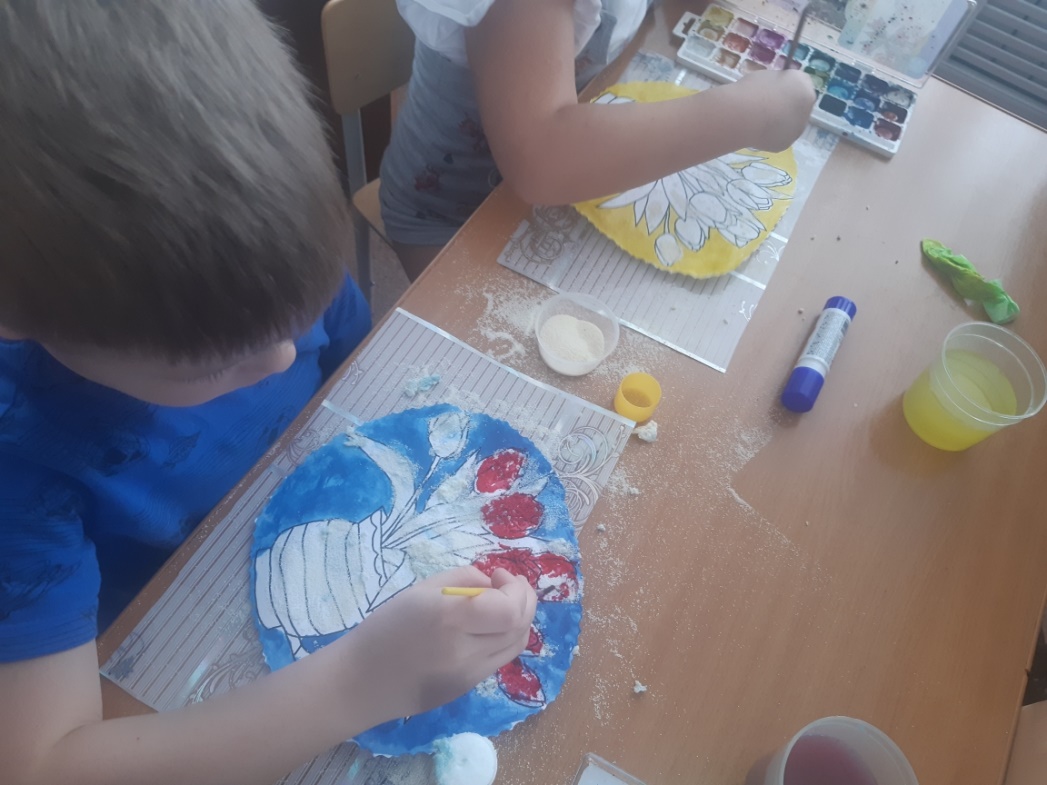 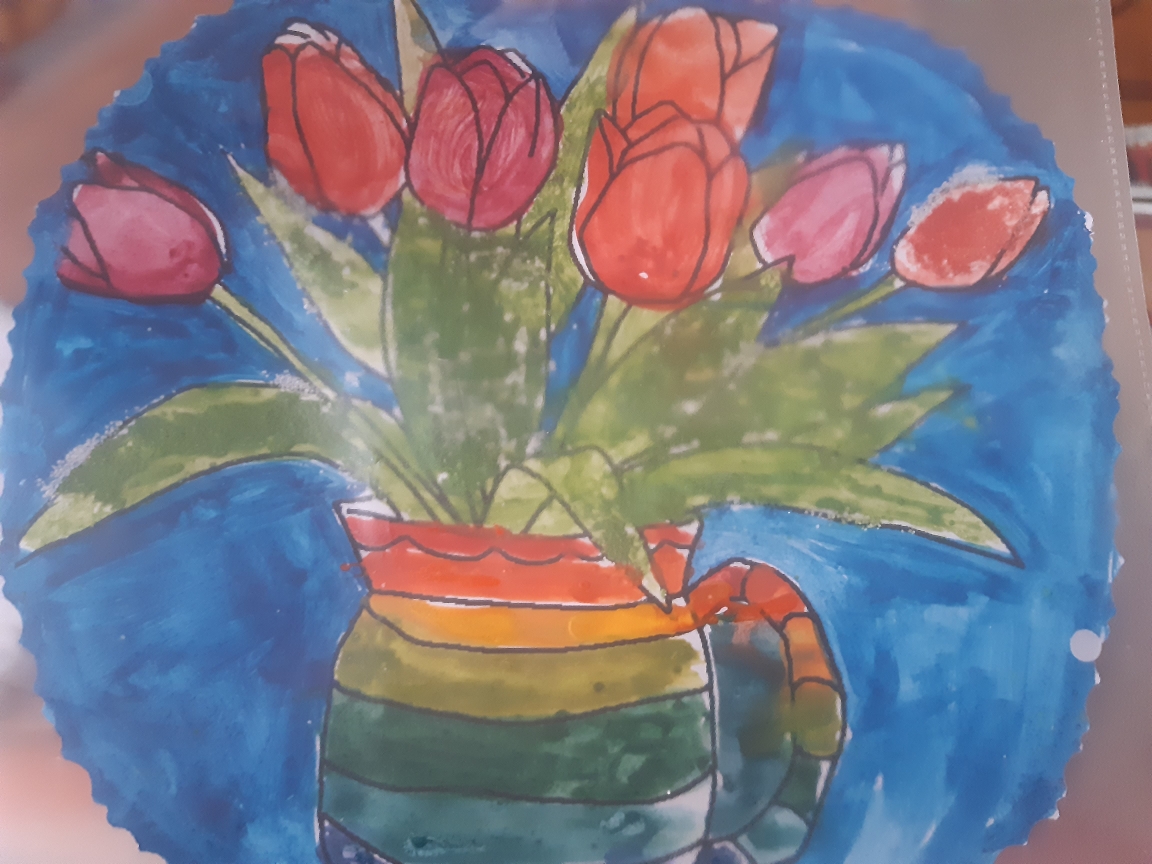 